2016“深圳杯”数学建模挑战赛决赛报到路线指引各位参营老师、同学：     今年的“深圳杯”数学建模挑战赛决赛将在南方科技大学进行，报到详情及路线指引如下，请各位老师同学们按照指引准时前往南方科技大学。报到时间：2015年8月16日（全天）
报到地点：南方科技大学学生宿舍区 树仁书院活动室注意事项：1、营员学生在入住书院楼前需收取100元押金，挑战赛决赛结束后退还房间钥匙和空调遥控器时将如数退回押金；2、领队老师请与营员学生一同前往报到地点报到，领取挑战赛决赛相关物资之后，再前往公寓办理入住。如有特殊情况，可咨询分组小秘书：A题秘书：江英豪  18566772963；B题秘书：王炎菁  15811842681；C题秘书：田宝通  18565770339；D题秘书：谢  丽  13302946240。周边交通线路(1)地铁站环中线塘朗站(D出口)(2)公交路线a.南方科技大学站(43 、74 、81 、122 、M369 、M459)b.塘朗地铁站(M217 、M343 、M393 、M460 、高峰专线119 、高峰专线120 )到校路线( 1 )深圳机场：在机场地铁站乘坐地铁11号线(往福田方向)到前海湾，换乘5号线(往黄贝岭方向) ，到塘朗地铁站D出口即到。( 2 )深圳北站(高铁站)：地铁环中线(前海湾方向)到塘朗站 D出口即到。( 3 )深圳站(罗湖火车站)：地铁罗宝线( 机场东方向) 至会展中心 转龙华线(清湖方向) 至深圳北站转环中线( 前海湾方向)到塘朗站D出口即到。( 4 )深圳东站：地铁环中线(往前海湾方向) 到塘朗站D出口即到 。( 5 )深圳西站：出站，乘坐往西丽方向36路公交车，到西丽劳力市场站转74路、81 路、M369路到南方科技大学站。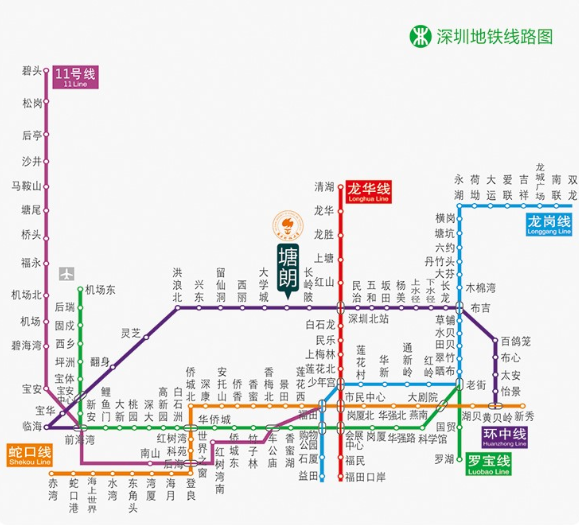 